Тема: Представление данных (таблицы, диаграммы, графики).Графическое представление данных — это наиболее наглядное изображение полученного распределения результатов исследования. Оно дает возможность с одного взгляда определить структуру и состав изучаемой совокупности, структурные сдвиги, тенденции изменений при переходе от одних значений переменных к другим и т.д. Наглядное представление информации:-столбчатая диаграмма-круговая диаграмма-полигон-гистограмма.Преимущества представления статистических данных в виде таблиц, диаграмм и графиков.1.Графики производят более сильное впечатление, чем цифры.2.Позволяет лучше осмыслить результаты статистического наблюдения.3.Помогают правильно истолковать результаты статистического анализа.4. Значительно облегчают понимание статистического материала.5.Делают его наглядным и доступным.Разберите решение задач, выделяя определения понятий.Задача.У 50 рабочих городского предприятия попросили оценить время, которое они в среднем тратят на проезд от дома до работы. Получились следующие данные в минутах (с точностью до 10 минут). Решение:Выборка – это то, что выбрали.Общий ряд данных - это ряд  всех значений  измерения, заключённых в промежутке от наименьшего возможного до наибольшего возможного значений.Ряд данных: 10,20,30,40,50,60,70,80,90,100,110,120.Ряд данных измерения - это ряд из всех его вариант.Варианта измерения - это один из результатов того, что выбрали.Ряд данных измерения 10,20,30,40,50,60,80,90,100,120.Группировка данных измеренияКратностью варианты измерения называется число k, которое показывает, сколько раз встретилась варианта среди всех данных.Запишем общий ряд данных: 1,2,3,4,5,6,7,8,9,10,11,12.Сгруппированный ряд данных.1,1,2,…,2,3,…,3,4,…4,5,…,5,6,…,6,8,8,8,9,9,10,10,122)Табличное представление информации.Таблиц распределения данныхОбъём измерения - сумма всех кратностей или количество всех данных измерения. Частота варианты измерения.Частотой варианты называется отношение её кратности к объёму измерения. Таблица распределения частот измерения3) Графическое представление информации.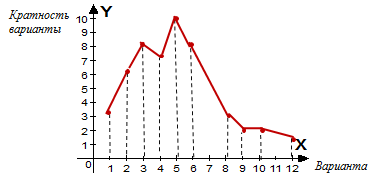 Полигон (многоугольник) распределения данныхПолигон частот в процентах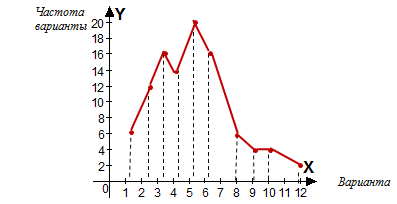 Рассмотрим полигон распределения частот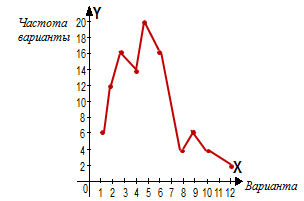 Размахом измерения называется разность между максимальной и минимальной вариантами.Размах 12дес.-1дес.=11дес (110 мин)Модой измерения называется варианта, которая в измерении встретилась чаще.Мода 50 мин.Медианой измерения называется варианта, которая стоит в ряду данных, расположенных по возрастанию, в середине, если количество вариант нечётно. В случае чётности количества вариант медиана равна среднему арифметическому двух средних вариант ряда данных.Медиана (5+6):2=5,54) Числовые характеристики данных измерения.Средним значением данных называется их среднее арифметическое. Таблица распределения данныхДля нахождения среднего значения нужно:1)просуммировать все данные измерения;2)полученную сумму разделить на количество данных.(1·3+2·6+3·8+4·7+5·10+6·8+8·2+9·3+10·2+12·1):50=4,848 минТаблица распределения частот измеренияДля нахождения среднего значения можно:1)каждую варианту умножить на её частоту;2)сложить все полученные произведения. 1·0,06+2·0,12+3·0,16+4·0,14+5·0,2+6·0,16+8·0,04+9·0,06+10·0,04+12·0,02=4,8Задача.На вступительном письменном экзамене по математике можно получить от 0 до 10 баллов. Сорок абитуриентов получили такие оценки:                     6     7     7     8     9     2     10     6     5     6                     7     3     7     9     9     2      3      2     6     6                     6     7     8     8     2     6      7      9     7     5                     9     8     2     6     6     3      7      7     6     6а)Составить общий ряд данных и ряд данных измерения; упорядочить и сгруппировать полученные оценки.б)Составить таблицы распределения данных и распределения частот.в)Построить графики распределения данных и распределения частот.г)Найти размах, моду, среднее значение и медиану. Решение:а)Составить общий ряд данных и ряд данных измерения (Э); упорядочить и сгруппировать полученные оценки.Общий ряд данных: 0,1,2,3,4,5,6,7,8,9,10.Ряд данных измерения: 2,3,5,6,7,8,9,10.Сгруппированный ряд данных2,…,2, 3, 3, 3, 5, 5, 6,…,6, 7,…, 7, 8,…,8, 9,…, 9, 10.б)Составить таблицы распределения данных и распределения частот.Таблица распределения данных и частот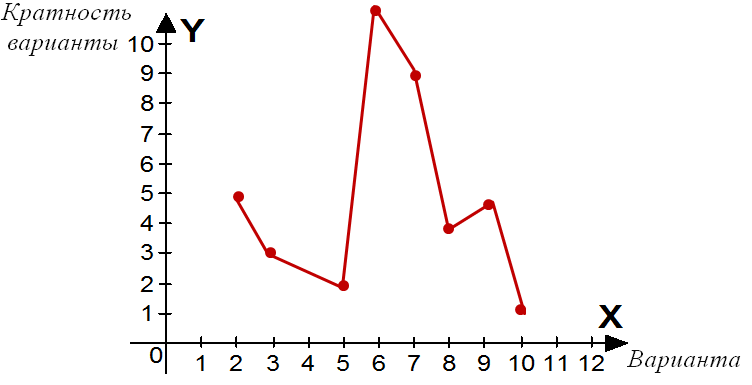 в)Построить графики распределения данных и распределения частот.Полигон распределения данных.Полигон распределения частот.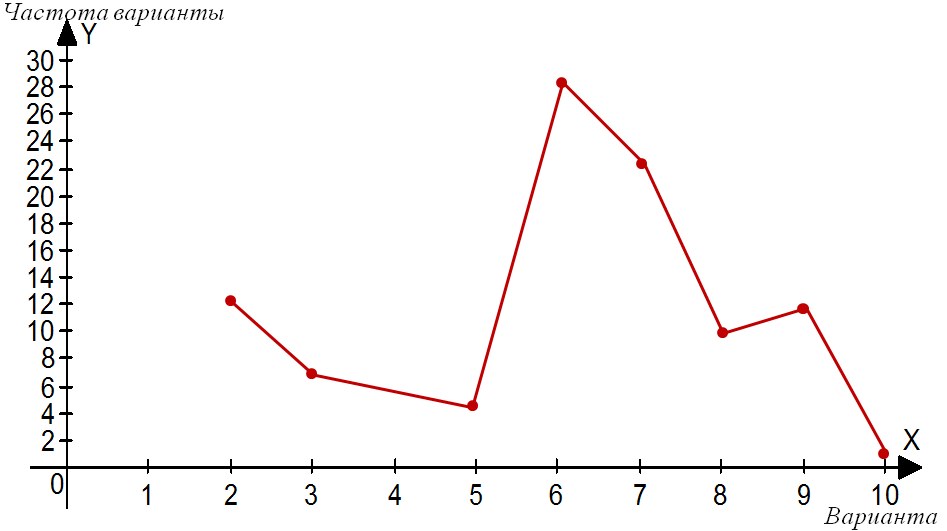 г) Найти размах измерения, моду, среднее значение и медиануРазмах измерения равен 10-2=8Мода равна 6Среднее статистическое значение ( 2∙5+3∙3+5∙2+6∙11+7∙9+8∙4+9∙5+10∙1):40=245:40=6,125Медиана равна (6+7):2=6,5Выделим среди оценок «плохие» - 2,3,4 ϵ [2;4], «средние» - 5,6,7 ϵ [5;47], «хорошие»- 8,9,10 ϵ [8;10]. Тем самым получим интервальный ряд данных: 2-4, 5-7, 8-10.Для каждого участка сложим кратности вариант , попавших в него. Получим кратности каждого участка.Построим столбчатую диаграмму, или гистограмму распределения. Основание первого – это отрезок [2;4], его площадь равна 8, т.е. равна кратности «плохой» варианты. 2010020304050308090403050205030305060605030406050100609010205090802040501050403040601203040602060105060201002030405030809040305020503030506060503040605010060901020509080204050105040304060120304060206010506021023453894352533566534651069125982451543461234626156варианта123456891012суммакратность3687108322150варианта123456891012суммакратность3687108322150частота варианты0,060,120,160,140,20,160,060,040,040,021частота, %61216142166442100варианта (по оси ОХ)123456891012кратность (по оси ОУ)36871083221варианта (по оси ОХ)123456891012частота, %( по оси ОУ)612161420166442варианта123456891012суммакратность3687108322150варианта123456891012суммачастота варианты0,060,120,160,140,20,160,060,040,040,021варианта235678910суммакратность53211945140частота0,1250,0750,050,2750,2250,10,1250,0251частота,%12,57,5527,522,51012,52,5100варианта«плохая»«средняя»«хорошая»-варианта«плохая»«средняя»«хорошая»-кратность82210варианта«плохая»«средняя»«хорошая»-кратность82210частота0,20,550,25частота, %205525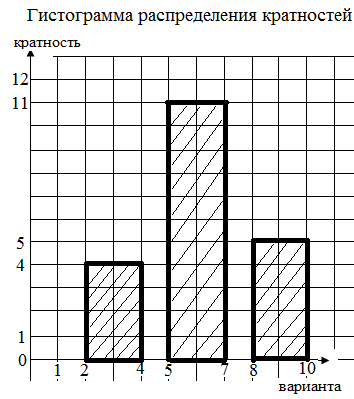 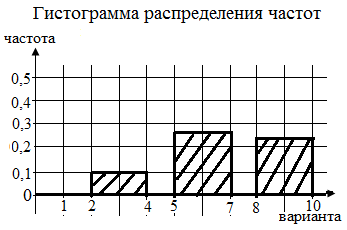 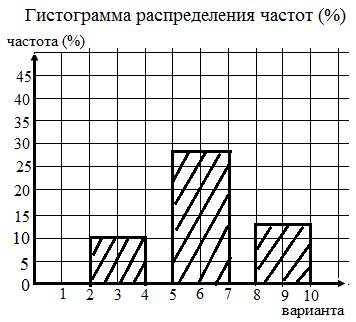 